Внутристенный вентилятор EMA 18Комплект поставки: 1 штукАссортимент: 
Номер артикула: 080282Изготовитель: MAICO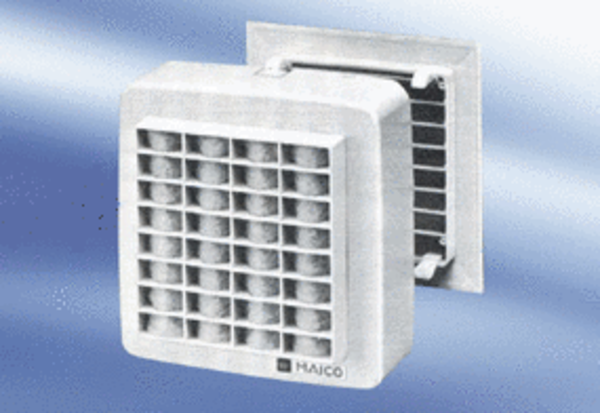 